Debate Roles and Rules                  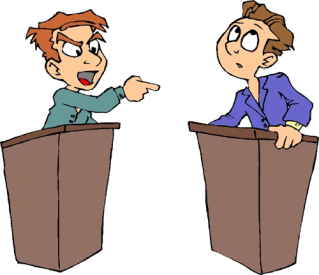 Opening Statement Presenter:Gather the main arguments into the introductory statement.  Do not give specific information; just say “This is true because A and B and C”.1.____________________________________________________________________________Topics Presenters:Present the main arguments for the team.  Each presenter gives specific details that prove A and B and C.1.____________________________________________________________________________2.____________________________________________________________________________3.____________________________________________________________________________Rebuttal Presenters:Answer the arguments of the other team.  These presenters must take notes as the other team is presenting their arguments and must respond to every argument, using specific information to disprove them.1.____________________________________________________________________________2.____________________________________________________________________________Closing Statement Presenter:Presents the closing arguments for the team.  Repeats the main idea for this and this and this reasons.1.____________________________________________________________________________Debate RulesNo put downsYou must raise your hand if it’s not your time to speak.Teams lose 1 point for each interruption.Team lose 1 point for whispering while another speaker is talking.